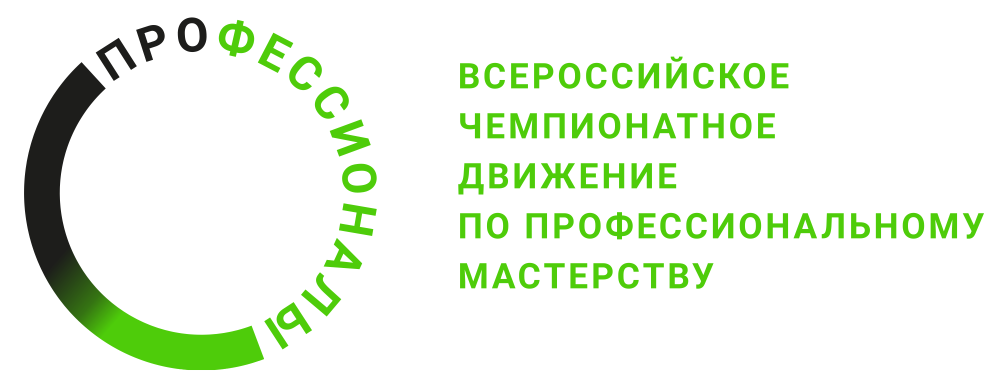 ПРОГРАММА ПРОВЕДЕНИЯРегионального этапа чемпионата по профессиональному мастерству «Профессионалы» 2024 (наименование региона)по компетенции Управление бульдозеромОбщая информацияОбщая информацияНаименование компетенцииНаименование категорииПериод проведенияМесто проведения и адрес площадкиКонтакты Главного экспертаПрограмма проведения чемпионатаПрограмма проведения чемпионатаВремяОписаниеД-2  / «___» ___________ 2024 г.Д-2  / «___» ___________ 2024 г.08:00-9:00Приёмка площадки главным экспертом09:00-9:30Сбор участников и экспертов-компатриотов, регистрация09:30-11:00Инструктаж и обучение участников (ОТ и ТБ, жеребьевка, ознакомление с конкурсным заданием, рабочими местами и оборудованием)11:00-12:00Открытие Чемпионата «Молодые профессионалы»12:00-12:30Обед (свободное время)12:30-13:00Чемпионат экспертов13:00-14:00Внесение критериев в цифровой платформе. Подписание схемы оценки14:00-15:00Подписание всех протоколовД-1  / «___» ___________ 2024 г.Д-1  / «___» ___________ 2024 г.08:30-09:00Сбор участников, экспертов-наставников и РГО, регистрация09:00Инструктаж по ОТ и ТБ, знакомство с конкурсной и нормативной документацией, схемой оценки12:00 – 13:00Обед (свободное время)13:00Знакомство с рабочими местами, жеребьевка рабочих мест16:00-17:00Завершение дня, подписание всех протоколовД1  / «___» ___________ 2024 г.Д1  / «___» ___________ 2024 г.08:00-8:30Сбор и регистрация участников. Проведение инструктажа.08:30-12:00Выполнение модулей конкурсного задания.12:00-13:00Обед (свободное время)13:00-18:00Выполнение модулей конкурсного задания.18:00-19:00Подведение итогов дня. Внесение оценок в цифровую платформу. Д2  / «___» ___________ 2024 г.Д2  / «___» ___________ 2024 г.08:00-8:30Сбор и регистрация участников. Проведение инструктажа.08:30-12:00Выполнение модулей конкурсного задания.12:00-13:00Обед (свободное время)13:00-18:00Выполнение модулей конкурсного задания.18:00-19:00Подведение итогов дня. Внесение оценок в цифровую платформу. Закрытие цифровой платформы.Д3  / «___» ___________ 2024 г.Д3  / «___» ___________ 2024 г.08:00-8:30Сбор и регистрация участников. Проведение инструктажа.08:30-12:00Выполнение модулей конкурсного задания.12:00-13:00Обед (свободное время)13:00-18:00Выполнение модулей конкурсного задания.18:00Внесение и блокировка оценок в ЦСО19:00-20:00Завершение Чемпионата, подписание всех протоколов